Общие положенияСоревнования по спортивному туризму (далее – «Соревнования») в программе Московских Студенческих Спортивных Игр (далее – Игры) проводятся среди команд образовательных организаций высшего образования города Москвы и Московской области, аккредитованных Федеральной службой по надзору в сфере образования и науки (далее - вузы или высшие учебные заведения).Соревнования проводятся согласно Положению о проведении Московских студенческих спортивных игр, настоящему Положению, и с соблюдением Общероссийских антидопинговых правил в соответствии с приказом Министерства спорта Российской Федерации от 09.08.2016 г. № 947. от 22 апреля 2021 г. № 255Настоящее Положение о соревнованиях подготовлено в соответствии с Распоряжением Департамента спорта города Москвы (далее – Москомспорт) от 27.01.2021 г. № 9.Требования настоящего Положения детализируются Правилами по виду спорта «спортивный туризм», утвержденными приказом Министерства спорта РФ от 22 апреля 2021 г. № 255 (далее – Правила), настоящим Положением и условиями соревнований.Соревнования проводятся с целью развития вида спорта среди студентов в городе Москве. Задачами проведения соревнования являются: укрепление здоровья и пропаганда здорового образа жизни среди студентов высших учебных заведений;привлечение максимально возможного числа студентов к занятиям данным видом спорта, формирование у них мотивации к систематическим занятиям спортом и здоровому образу жизни;выявление сильнейших спортсменов в данном виде спорта среди студентов;повышение спортивного мастерства студентов;подготовка резерва, кандидатов в студенческие сборные команды России и обеспечение успешного выступления московских спортсменов из числа студентов во всероссийских и международных студенческих соревнованиях.Настоящее Положение является основанием для командирования студентов, преподавателей и иных специалистов в области физической культуры и спорта на соревнования по виду спорта в программе Игр руководством вузов.Организаторы соревнованийОбщее руководство организацией и проведением соревнований осуществляет Московское региональное отделение Общероссийской общественной организации «Российский студенческий спортивный союз» (далее - МРО РССС) и Региональная общественная организация «Федерация спортивного туризма – объединение туристов Москвы» (далее – ФСТ-ОТМ), в соответствии с Единым календарным планом физкультурных мероприятий и спортивных соревнований города Москвы, утвержденных Москомспортом (далее – ЕКП Москомспорта). Непосредственное проведение соревнований осуществляет ФСТ-ОТМ и главная судейская коллегия (далее – ГСК), утвержденная ФСТ-ОТМ и согласованная МРО РССС.Руководство ГСК возлагается на главного судью соревнований: Группа дисциплин дистанций горные – Косилова Илью Сергеевича (tmmrsss@mail.ru тел. 8-905-515-48-80);Ответственность за соблюдение правил проведения соревнований и соответствие квалификации участников настоящему Положению возлагается на главного судью соревнований. Ответственность за соблюдение медицинских требований и оказание медицинской помощи возлагается на главного врача соревнований. Общие сведения о соревнованияхСроки проведения соревнований: Дистанции горные – май 2024 годаМесто проведения соревнований: будет доведено позже.Дистанции горные:Наличие зрителей не предусмотрено.Количество и класс дистанций:Участники соревнований, требования к ним Соревнования проводятся в следующих возрастных группах:Допускается участие спортсмена только на одной дистанции в каждой дисциплине в один день.Состав команды от одной организации неограничен.Для обеспечения судейства спортивных соревнований в состав команды в обязательном порядке включается спортивный судья из расчета 1 спортивный судья на каждые 4 участника на один день соревнований.Условия допуска.К участию в соревнованиях допускаются обучающиеся высших учебных заведений в соответствии с утвержденным Учредителями Игр ПОЛОЖЕНИЕМ О ПРОВЕДЕНИИ XXXVI МОСКОВСКИХ СТУДЕНЧЕСКИХ СПОРТИВНЫХ ИГР (далее – «Положение МССИ»).Положение размещено на официальном сайте Организатора по адресу: https://mrsss.ru/. В случае противоречия содержащихся в настоящем документе требований и норм с требованиями и нормами, содержащимися в Положении, нужно руководствоваться требованиями и нормами Положения. Положение имеет высшую юридическую силу по отношению к настоящему документу.Не допускаются к участию в соревновании по данному виду спорта представители вузов-спортсмены, у которых отсутствует:страховка жизни и здоровья. Для спортсменов-участников МССИ действуют специальные условия, предоставленные страховой компанией РЕСО-ГАРАНТИЯ. Страховку можно оформить во время регистрации на сайте партнера соревнований в АОС «Наградион»надлежащим образом пройденная регистрация через АОС «Наградион»заключенный Договор между вузом и МРО РСССоплата вузом имеющегося долга за XXXV МССИпредоплата, совершенная вузом за участие в ХХХVI МССИнадлежащим образом оформленная медицинская справка или виза уполномоченного медицинского работника на заявочном листенадлежащим образом оформленная заявка.Для получения допуска к участию в соревнованиях по спортивному туризму в программе ХХXVI Московских Студенческих Спортивных Игр каждая образовательная организация высшего образования/команда должна подать заявку в электронном виде на официальном сайте соревнований: http://mrsss.nagradion.ru/. В данной заявке должны быть заполнены ВСЕ графы заявочного листа, т.е. указаны данные каждого спортсмена. Указанная Заявка заверяется заведующим кафедрой физического воспитания, либо иным надлежащим образом уполномоченным представителем вуза и заверяется печатью вуза.Обязательным основанием для допуска спортсмена к соревнованиям по медицинским заключениям является заявка на участие в соревнованиях по данному виду спорта с отметкой «Допущен» напротив каждой фамилии спортсмена, заверенная подписью врача по спортивной медицине и его личной печатью. Заявка на участие в соревнованиях подписывается врачом по спортивной медицине с расшифровкой фамилии, имени, отчества (при наличии) и заверяется печатью медицинской организации, имеющей лицензию на осуществление медицинской деятельности, предусматривающей работы (услуги) по лечебной физкультуре и спортивной медицине. Допуск спортсмена к соревнованиям по медицинским заключениям может быть осуществлен на основании персональной справки, соответствующей вышеперечисленным требованиям.Предварительные заявки по форме заполняются на сайте http://mrsss.nagradion.ru/, а также дублируются на почту по дисциплинам: дистанция – горная – связка и дистанция – горная – группа : tmmrsss@mail.ru (тема письма: «Предварительная заявка на МССИ от НАЗВАНИЕ_ВУЗА»). Без подачи предварительной заявки спортсмены к соревнованиям не допускаются.Каждая команда представляет документы согласно п.12 настоящего Положения на комиссию по допуску, которая проводится в ближайшую к дате соревнований среду с 19:00 до 21:30 по адресу: ул. Александра Солженицына, дом 17, строение 1 (войти во двор, второй подъезд слева по счету, второй этаж) – помещение Федерации спортивного туризма – объединения туристов Москвы.Команде вуза рекомендуется наличие на соревновании единой формы и флага вуза. К соревнованиям допускаются участники(-цы), связки и группы следующего гендерного состава:дистанция – горная – связка: связки состава ММ и ЖЖ; дистанция – горная – группа: группы состава ММЖЖ; Обеспечение безопасности участников и зрителейСоревнования проводятся на территориях (местах проведения), специально подготовленных для проведения официального спортивного соревнования в соответствии с Федеральным законом от 04 декабря 2007 года №329-ФЗ «О физической культуре и спорте Российской Федерации». Обеспечение безопасности участников и зрителей на соревнованиях осуществляется согласно требованиям Правил обеспечения безопасности при проведении официальных спортивных соревнований, утверждённых постановлением Правительства Российской Федерации от 18 апреля 2014 года №353 «Об утверждении Правил обеспечения безопасности при проведении официальных спортивных соревнований».Ответственность за безопасность проведения соревнований несут проводящие организации и ГСК в рамках Правил. Ответственность за безопасность применяемого личного и группового снаряжения несут представители команд. Ответственность за соответствие подготовки участников требованиям, предъявляемым к дистанциям соревнований, несут представители команд.Представители командирующих организаций и команд несут персональную ответственность за выполнение правил техники безопасности, соблюдения дисциплины и порядка и экологических норм на месте проведения соревнований.Команда должна иметь специальное снаряжение для прохождения дистанций, соответствующее Правилам и условиям соревнований.Участие в соревнованиях осуществляется в том числе при наличии полиса страхования жизни, здоровья и от несчастных случаев, который представляется в комиссию по допуску участников на каждого участника соревнований, а также в соответствии с иными требованиями, указанными в настоящем Положении. Страхование участников производится за счет направляющей стороны в соответствии с законодательством Российской Федерации.Оказание скорой медицинской помощи при проведении соревнований осуществляется в соответствии с приказом Министерства здравоохранения Российской Федерации от 23 октября 2020 г. № 1144н. - «Об утверждении порядка организации оказания медицинской помощи лицам, занимающимся физической культурой и спортом (в том числе при подготовке и проведении физкультурных мероприятий и спортивных мероприятий), включая порядок медицинского осмотра лиц, желающих пройти спортивную подготовку, заниматься физической культурой и спортом в организациях и (или) выполнить нормативы испытаний (тестов) Всероссийского физкультурно-спортивного комплекса «Готов к труду и обороне» и форм медицинских заключений о допуске к участию в физкультурных и спортивных мероприятиях».Антидопинговое обеспечение в Российской Федерации осуществляется в соответствии с Общероссийскими антидопинговыми правилами, утвержденными приказом Минспорта России от 09 августа 2016 года №947.В соответствии с п. 10.11.1. Общероссийских антидопинговых правил ни один спортсмен или иное лицо, в отношении которого была применена дисквалификация, не имеет право во время срока дисквалификации участвовать ни в каком качестве в соревнованиях.Условия подведения итоговОчки в зачёт МССИ начисляются по таблице очков, указанной в Положении о проведении XXXVI МССИ, согласно месту, занятому вузом по сумме баллов итогового командного зачета в данной группе дисциплин (пешеходная, лыжная, горная).Суммирование баллов итогового командного зачета происходит путем алгебраического сложения результатов соответствующей группы дисциплин, рассчитанных в п.7.4-7.5 по следующим принципам:Каждый спортсмен может, с учетом спортивной квалификации, выступить в составе одной связки и в составе одной группы на дистанции одного класса: 2 или 3. Определение результатов по группе дисциплин дистанции-горные-связка и дистанции-горные-лыжные.На каждой дистанции и каждом классе предусмотрено деление на подгруппы согласно п. 7.2.Победители на дистанции определяются по баллам, полученным за прохождение дистанции, с учетом снятий с этапов и штрафов. Определение победителя (лидера) происходит в каждой подгруппе отдельно.Определение лидера по подгруппамПод «лучшим результатом» (баллами лидера) понимается наименьшее количество баллов, рассчитываемое для каждой подгруппы по формуле:где: – время в минутах i-ой связки/группы на соответствующем классе, подгруппе и дисциплине; – коэффициент дистанции = 2 для дистанции – группа и =4 для дистанции связка; – количество штрафных баллов за нарушения техники i-ой связкой/группой;m – количество связок/групп на соответствующем классе и подгруппе – рассчитывается отдельно для каждого класса и подгруппы.Определение результата связок/групп.Под «результатом связки/группы» понимается количество баллов, рассчитываемое для каждой подгруппы по формуле:где:Туч/св/гр– время в минутах связки/группы на соответствующем классе, подгруппе и дисциплине;Кд– коэффициент дистанции = 2 для дистанции – группа и =4 для дистанции связка;Бш– количество штрафных баллов за нарушения техники связкой/группой;Результат выступления связки/группы выражается в баллах и рассчитывается по формуле с алгебраическим округлением до сотых долей баллов для каждой подгруппы отдельно:,где: – лучший результат (время связки/группы лидера) в подгруппе, – результат связки/группы в подгруппе, – коэффициент класса дистанции (3 класс = 100, 2 класс = 50), – коэффициент дисциплины дистанции (связки = 0.5, группа = 1).НаграждениеСпортсмены команды-победителя и команд-призеров соревнований награждаются медалями и дипломами соответствующих степеней.Команда-победитель награждается Кубком и дипломом.Команды-призеры награждаются дипломами.Тренеры команды-победителя и команд-призеров награждаются дипломом.Условия финансированияФинансирование соревнований осуществляется МРО РССС.Противоправное влияние на результатыВ соответствии с настоящим Положением запрещается оказывать противоправное влияние на результаты спортивных соревнований. Противоправным влиянием на результат официального спортивного соревнования признается совершение в целях достижения заранее определенного результата или исхода этого соревнования хотя бы одного из следующих деяний:подкуп спортсменов, спортивных судей, тренеров, руководителей спортивных команд, других участников или организаторов официального спортивного соревнования (в том числе их работников), принуждение или склонение указанных лиц к оказанию такого влияния или совершение этих действий по предварительному сговору с указанными лицами;получение спортсменами, спортивными судьями, тренерами, руководителями спортивных команд, другими участниками или организаторами официального спортивного соревнования (в том числе их работниками) денег, ценных бумаг, иного имущества, пользование указанными лицами услугами имущественного характера, извлечение ими других выгод и преимуществ или их предварительный сговор. Запрещается участие в азартных играх в букмекерских конторах и тотализаторах путем заключения пари:для спортсменов - на официальные спортивные соревнования по виду или видам спорта, по которым они участвуют в соответствующих официальных спортивных соревнованиях; для спортивных судей - на официальные спортивные соревнования по виду или видам спорта, по которым они обеспечивают соблюдение для тренеров - на официальные спортивные соревнования по виду или видам спорта, по которым они проводят тренировочные мероприятия и осуществляют руководство состязательной деятельностью спортсменов, участвующих в соответствующих официальных спортивных соревнованиях;для руководителей спортивных команд - на официальные спортивные соревнования по виду или видам спорта, по которым руководимые ими спортивные команды участвуют в соответствующих официальных спортивных соревнованиях; для других участников официальных спортивных соревнований - на официальные спортивные соревнования по виду или видам спорта, по которым они участвуют в соответствующих официальных спортивных соревнованиях; для спортивных агентов - на официальные спортивные соревнования по виду спорта, в котором они осуществляют свою деятельность. Предотвращение противоправного влияния на результаты официальных спортивных соревнований и борьба с ним осуществляются в соответствии с Уголовным кодексом Российской Федерации, иными нормативными правовыми актами Российской Федерации, а также в соответствии с нормами, утвержденными общероссийскими спортивными федерациями. Страхование участниковСтрахование участников производится в соответствии с Положением о МССИ. Подача заявок на участиеСостав команды от вуза указывается в заявке. Вузы, в лице своих представителей, желающие принять участие в соревнованиях по спортивному туризму в программе Игр должны заявить о своем намерении, пройдя электронную регистрацию в сети интернет по адресу: http://mrsss.nagradion.ru/, не позднее, чем за 1 (одну) неделю до даты начала комиссии по допуску участников соревнований. Вуз имеет право выставить неограниченное участников при условии подачи заявки и оплаты взноса за каждого участника.К фотографиям спортсменов на сайте предъявляются следующие требования:должна быть портретная (лицо, верхняя часть груди);выполнена в анфас при искусственном освещении на однотонном фоне, либо на фоне логотипа вуза или логотипа Организатора Игр;с мимикой (выражением), не искажающим черты лица;лицо спортсмена должно быть чётко видно.Не допускается фото:в очках;головных уборах, включая платки и банданы;с печатями и штампами;вырезанное из общекомандной фотографии;с посторонними предметами/лицами в кадре.На комиссию по допуску каждая команда представляет следующие документы:заявку установленной формы в двух экземплярах с указанием полных данных о заявляемых лицах в печатном виде (кнопка «Печать заявочного листа» на странице команды на сайте МРО РССС);обязательным основанием для допуска спортсмена к соревнованиям по медицинскому заключению является заявка на участие в соревнованиях с отметкой «Допущен» напротив фамилии каждого участника, заверенная подписью врача по спортивной медицине и его личной печатью (заявка подписывается врачом с расшифровкой его фамилии, имени, отчества (при наличии), заверяется печатью медицинской организации, имеющей лицензию на осуществление медицинской деятельности, предусматривающей работы (услуги) по лечебной физкультуре и  спортивной медицине. Допуск спортсмена к соревнованиям по медицинскому заключению может быть осуществлен на основании персональной справки, соответствующей вышеперечисленным требованиям; студенческий билет с отметкой о продлении на текущий учебный год либо справку из деканата, подтверждающую, что спортсмен является студентом очной формы обучения;оригинал договора страхования жизни и здоровья от несчастных случаев;зачетную квалификационную книжку, удостоверения Мастера спорта или копии приказа о присвоении указанных разрядов/званий;копию документа, удостоверяющий личность.13 .НаграждениеКомандный зачет:1-е место: 2-е место: 3-е место: «_» дипломов личных, «_»  диплома командных, «_» диплома тренеруДанное Положение является официальным вызовом на соревнования. «УТВЕРЖДАЮ»Председатель МРО «РССС»_________________С.А. Пономарев«___» ________________2023 г.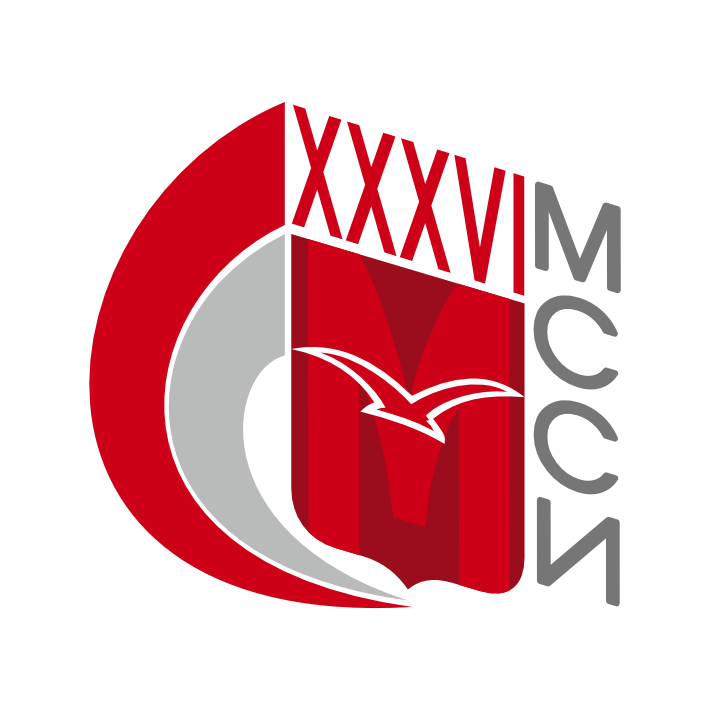 Проект pегламентао соревнованиях по спортивному туризму в программе Московских Студенческих Спортивных Игр(номер-код вида спорта: 0840005411Я)г. Москва 2024ДатаДисциплинаКласс дистанцииДистанция – горная - связка2,3 классДистанция – горная - группа2,3 классКласс дистанцииВозрастная группаТребования к спортивной квалификации (не ниже)3Юниоры, юниорки (17-25 лет)3 спортивный разряд2Юниоры, юниорки (17-25 лет)Без требования к квалификации№п/пНаименование спортивной дисциплиныКоличество спортсменов, идущих в итоговый командный зачетСостав спортсменов в видах программы, идущих в итоговый командный зачет1.Дистанция – горная - связка(2-3 класс)82 связки ММ, 2 связки ЖЖ2.Дистанция – горная - группа(2-3 класс)82 группы ММЖЖ